               Kerkhoven Lutheran Church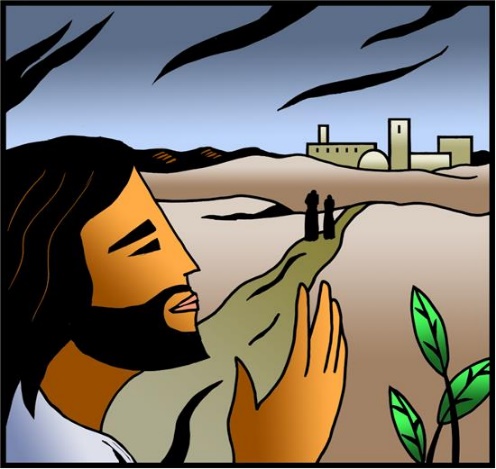                             Evangelical Lutheran Church in AmericaLiving and trusting in god’s amazing grace we welcome all   to worship, learn and serve in celebration of Christ’s love.The Sixth Sunday after Pentecost                 July 4, 2021         9:00 AMPreludeGATHERINGCONFESSION AND FORGIVENESS 						    ELW p. 94In the name of the Father,and of the ☩ Son,and of the Holy Spirit. Amen.Almighty God, to whom all hearts are open, all desires known, and from whom no secrets are hid: cleanse the thoughts of our hearts by the inspiration of your Holy Spirit, that we may perfectly love you and worthily magnify your holy name, through Jesus Christ our Lord. Amen.Let us confess our sin in the presence of God and of one anotherSilence is kept for reflection.Most merciful God,we confess that we are captive to sin and cannot free ourselves. We have sinned against you in thought, word, and deed, by what we have done and by what we have left undone. We have not loved you with our whole heart; we have not loved our neighbors as ourselves. For the sake of your Son, Jesus Christ, have mercy on us. Forgive us, renew us, and lead us, so that we may delight in your will and walk in your ways, to the glory of your holy name. Amen.In the mercy of almighty God, Jesus Christ was given to die for us, and for his sake God forgives us all our sins. As a called and ordained minister of the church of Christ, and by his authority, I therefore declare to you the entire forgiveness of all your sins, in the name of the Father, and of the ☩ Son, and of the Holy Spirit.  Amen.GATHERING HYMN	 	“O Christ, Our Light, O Radiance True”         ELW #6751	O Christ, our light, O Radiance true,						shine forth on those estranged from you,						and bring them to your home again,						where their delight shall never end.2	Fill with the radiance of your grace						the wand’rers lost in error’s maze.						Set free all those whose hearts and minds						some deep delusion haunts and binds.3	Lord, open all reluctant ears						and take away the needless fears						of those who tremble to express						the faith their inmost hearts confess.4	Lord, let your mercy’s gentle ray						shine down on others strayed away.						To those in conscience wounded sore						show heaven’s waiting, open door.5	Make theirs with ours a single voice						uplifted, ever to rejoice						with wond’ring gratitude and praise						to you, O Lord, for boundless grace.Text: Johann Heermann, 1585-1647; tr. compositeText © 1978 Lutheran Book of Worship, admin. Augsburg Fortress.GREETINGThe grace of our Lord Jesus Christ, the love of God,and the communion of the Holy Spirit be with you all.And also with you.KYRIE	              		     SPOKEN RESPONSIVLY				ELW p. 138In peace, let us pray to the Lord.Lord, have mercy.For the peace from above,and for our salvation,let us pray to the Lord.Lord, have mercy.For the peace of the whole world,for the well-being of the Church of God,and for the unity of all,let us pray to the Lord.Lord, have mercy.For this holy house,and for all who offer here their worship and praise,let us pray to the Lord.Lord, have mercy.Help, save, comfort, and defend us, gracious Lord.Amen.HYMN OF PRAISE			“This is the Feast”     		      ELW p. 140This is the feast of victory for our God.Alleluia, alleluia, alleluia.Worthy is Christ, the Lamb who was slain,whose blood set us free to be people of God.This is the feast of victory for our God.Alleluia, alleluia, alleluia.Power, riches, wisdom and strength,and honor, blessing, and glory are his.This is the feast of victory for our God.Alleluia, alleluia, alleluia.Sing with all the people of God,and join in the hymn of all creation:Blessing, honor, glory, and mightbe to God and the Lamb forever. Amen.This is the feast of victory for our God.Alleluia, alleluia, alleluia.For the Lamb who was slain has begun his reign.Alleluia.This is the feast of victory for our God.Alleluia, alleluia, alleluia.PRAYER OF THE DAYGod of the covenant, in our baptism you call us to proclaim the coming of your kingdom. Give us the courage you gave the apostles, that we may faithfully witness to your love and peace in every circumstance of life, in the name of Jesus Christ, our Savior and Lord.  AmenWORDThe First Reading     Ezekiel 2:1-5In 597 BCE, the priest Ezekiel was removed into exile in Babylon. While there, he received a vision of God appearing majestically on a chariot throne. Today’s reading recounts God’s commissioning of Ezekiel during this vision. The prophet is to speak God’s word to a people unwilling to hear.1[A voice] said to me: O mortal, stand up on your feet, and I will speak with you.2And when he spoke to me, a spirit entered into me and set me on my feet; and I heard him speaking to me. 3He said to me, Mortal, I am sending you to the people of Israel, to a nation of rebels who have rebelled against me; they and their ancestors have transgressed against me to this very day. 4The descendants are impudent and stubborn. I am sending you to them, and you shall say to them, “Thus says the Lord God.” 5Whether they hear or refuse to hear (for they are a rebellious house), they shall know that there has been a prophet among them.The Word of the Lord.Thanks be to God.  Psalm 123						Reading Responsively1To you I lift up my eyes,
to you enthroned in the heavens.
2As the eyes of servants look to the hand of their masters, and the eyes of a  maid to the hand of her mistress, so our eyes look to you, O Lord our God, until you show us your mercy. 
3Have mercy upon us, O Lord, have mercy,
for we have had more than enough of contempt,
4too much of the scorn of the indolent rich,
and of the derision of the proud. Second Reading  2 Corinthians 12:2-10Christians do not boast of their own accomplishments. Rather, Christian boasting focuses attention on how the power of Christ is present in our lives, especially in times of weakness and vulnerability. No matter what our circumstances in life, Christ’s grace is sufficient for us.2I know a person in Christ who fourteen years ago was caught up to the third heaven—whether in the body or out of the body I do not know; God knows. 3And I know that such a person—whether in the body or out of the body I do not know; God knows—4was caught up into Paradise and heard things that are not to be told, that no mortal is permitted to repeat. 5On behalf of such a one I will boast, but on my own behalf I will not boast, except of my weaknesses. 6But if I wish to boast, I will not be a fool, for I will be speaking the truth. But I refrain from it, so that no one may think better of me than what is seen in me or heard from me, 7even considering the exceptional character of the revelations. Therefore, to keep me from being too elated, a thorn was given me in the flesh, a messenger of Satan to torment me, to keep me from being too elated. 8Three times I appealed to the Lord about this, that it would leave me, 9but he said to me, “My grace is sufficient for you, for power is made perfect in weakness.” So, I will boast all the more gladly of my weaknesses, so that the power of Christ may dwell in me. 10Therefore I am content with weaknesses, insults, hardships, persecutions, and calamities for the sake of Christ; for whenever I am weak, then I am strong.The Word of the Lord.Thanks be to God.Gospel Acclamation                  “Alleluia” 			                          ELW p. 142Gospel:  Mark 6:1-13At home and abroad, Jesus and his disciples encounter resistance as they seek to proclaim God’s word and relieve affliction.1[Jesus] came to his hometown, and his disciples followed him.2On the sabbath he began to teach in the synagogue, and many who heard him were astounded. They said, “Where did this man get all this? What is this wisdom that has been given to him? What deeds of power are being done by his hands! 3Is not this the carpenter, the son of Mary and brother of James and Joses and Judas and Simon, and are not his sisters here with us?” And they took offense at him. 4Then Jesus said to them, “Prophets are not without honor, except in their hometown, and among their own kin, and in their own house.” 5And he could do no deed of power there, except that he laid his hands on a few sick people and cured them. 6And he was amazed at their unbelief.
  Then he went about among the villages teaching. 7He called the twelve and began to send them out two by two, and gave them authority over the unclean spirits. 8He ordered them to take nothing for their journey except a staff; no bread, no bag, no money in their belts; 9but to wear sandals and not to put on two tunics. 10He said to them, “Wherever you enter a house, stay there until you leave the place. 11If any place will not welcome you and they refuse to hear you, as you leave, shake off the dust that is on your feet as a testimony against them.” 12So they went out and proclaimed that all should repent. 13They cast out many demons, and anointed with oil many who were sick and cured them.The Gospel of the Lord.Thanks be to God.SERMON        On NOT Meeting People's Needs at Church                Pastor Tim Larson          HYMN OF THE DAY               “Spirit of Gentleness” 	              	            ELW #396Refrain	Spirit, Spirit of gentleness,					blow through the wilderness calling and free;					Spirit, Spirit of restlessness,					stir me from placidness, wind, wind on the sea.1	You moved on the waters, you called to the deep,					then you coaxed up the mountains from the valleys of sleep;					and over the eons you called to each thing:					"Awake from your slumbers and rise on your wings."  Refrain2	You swept through the desert, you stung with the sand,					and you goaded your people with a law and a land;					and when they were blinded with idols and lies,					then you spoke through your prophets to open their eyes.  Refrain3	You sang in a stable, you cried from a hill,					then you whispered in silence when the whole world was still;					and down in the city you called once again,	when you blew through your people on the rush of the wind.  Refrain4	You call from tomorrow, you break ancient schemes.					From the bondage of sorrow all the captives dream dreams;					our women see visions, our men clear their eyes.					With bold new decisions your people arise.  RefrainText: James K. Manley, b. 1940	                Text © 1978 James K. Manley, admin. Augsburg Fortress.
apostles’ creed  									  elw P. 105I believe in God, the Father almighty,creator of heaven and earth.I believe in Jesus Christ, God’s only Son, our Lord,who was conceived by the Holy Spirit,born of the virgin Mary,suffered under Pontius Pilate,was crucified, died, and was buried;he descended to the dead.On the third day he rose again;he ascended into heaven,he is seated at the right hand of the Father,and he will come to judge the living and the dead.I believe in the Holy Spirit,the holy catholic church,the communion of saints,the forgiveness of sins,the resurrection of the body,and the life everlasting. Amen.OFFERING INTERLUDE   PRAYERS OF INTERCESSIONLet us come before the triune God in prayer.A brief silence.God of all, through the waters of baptism you claim people of all races, ethnicities, and languages as your beloved children. Sustain the baptized and increase their faith, that your gospel may be proclaimed throughout the earth. Lord, in your mercy,hear our prayer.God of the heavens, your creating Spirit animates the universe. We give you thanks for the moon and stars, for the planets and the Milky Way Galaxy, and for all of the mysteries of the cosmos that remain unknown to us. Lord, in your mercy,hear our prayer.God of freedom, you have liberated us from sin and death and rescue us from all forms of spiritual, social, and political oppression. Defend us from tyrants in our midst and deliver us from all forms of slavery or corruption. Direct our freedom for works of liberation and wholeness. Lord, in your mercy,hear our prayer.God of compassion, you became vulnerable in the person of Jesus Christ in solidarity with the disempowered. Strengthen those who feel faint, give courage to those who fear, and bring wholeness to those in need (especially). Lord, in your mercy,hear our prayer.God of holiness, you send us out into the world to proclaim your love. We pray for our outreach ministries (local ministries may be named). Equip us as we leave this place to witness and serve our neighbors. Lord, in your mercy,hear our prayer.Here other intercessions may be offered.We give you thanks that in every time and place you call forth prophets who move us towards freedom. Thank you for those who work for human rights, community organizers, and all who strive for liberty for all. Lord, in your mercy,hear our prayer.We lift our prayers to you, O God, trusting in your abiding grace.Amen.MEALWORDS OF INSTITUTION AND LORD’S PRAYEROur Father, who art in heaven,hallowed be thy name,thy kingdom come,thy will be done,on earth as it is in heaven.Give us this day our daily bread;and forgive us our trespasses,as we forgive thosewho trespass against us;and lead us not into temptation,but deliver us from evil.For thine is the kingdom,and the power, and the glory,forever and ever. Amen.COMMUNION HYMNS:             “Let Us Break Bread Together”           			ELW #471  	      “For the Bread Which You Have Broken”	        	        	ELW #494                                     PRAYER AFTER COMMUNIONWe give you thanks almighty God, that you have refreshed usthrough the healing power of this gift of life;and we pray that in your mercy you would strengthen us,through this gift, in faith toward you and in fervent lovetoward one another; for the sake of Jesus Christ our Lord.Amen.SENDINGBLESSINGThe Lord bless you and keep you;
The Lord make his face to shine upon you and be gracious to you;
The Lord lift up his countenance upon you and give you peace.Amen.SENDING SONG         “O Beautiful for Spacious Skies”          		ELW #8881	O beautiful for spacious skies,					for amber waves of grain,					for purple mountain majesties					above the fruited plain:					America! America!					God shed his grace on thee,					and crown thy good with brotherhood					from sea to shining sea.2	O beautiful for heroes proved					in liberating strife,					who more than self their country loved,					and mercy more than life:					America! America!					May God thy gold refine,					till all success be nobleness,					and ev'ry gain divine.3	O beautiful for patriot dream					that sees beyond the years					thine alabaster cities gleam,					undimmed by human tears:					America! America!					God mend thine ev'ry flaw,					confirm thy soul in self-control,					thy liberty in law.Text: Katherine L. Bates, 1859-1929DISMISSALGo in peace. You are the body of Christ.Thanks be to God.From sundaysandseasons.com.Copyright © 2021 Augsburg Fortress. All rights reserved. Reprinted by permission under Augsburg Fortress Liturgies Annual License #SBT004230.New Revised Standard Version Bible, Copyright © 1989, Division of Christian Education of the National Council of the Churches of Christ in the United States of America. Used by permission. All rights reserved.Revised Common Lectionary, Copyright © 1992 Consultation on Common Texts, admin Augsburg Fortress. Used by permission.SERVING THIS MORNINGPastor – Timothy P. LarsonMusicians – Alison Nelson and Mariah RudningenLector – Sue NelsonUshers – Eric Rudningen FamilyAcolytes – Communion Assistant – Sue NelsonGreeter- PRAYER CONCERNS: (Periodically these prayer concerns will be moved to the prayer concerns list in the newsletter) Donna Baker, Wally and Phyllis Loven, Calvin Carls, Florence Smith, Pastor Bill MillerStewardship Snippet:   The sixth Sunday after Pentecost , July 4, 2021 “Three times I appealed to the Lord about this [my weakness], that it would leave me, but he said to me, ‘My grace is sufficient for you, for power is made perfect in weakness.’” – 2 Corinthians 12:8-9
Paul never reveals his “weakness,” but he does tell us that God’s grace is sufficient for him, and his power is made perfect in weakness. If you are differently abled or live with a chronic condition, don’t despair. God’s love and power and purpose flow through you.--Rob Blezard  Copyright © 2021, Rev. Robert Blezard. Reprinted by permission.Fellowship Hour:  Please join us for coffee and fellowship this morning in the parish hall following worship services.  Next Sunday, July 11, 2021:	The Seventh Sunday after Pentecost 9:00 am 	Worship Service, worship is in person and live streamed.KLC Worship Services are also available for viewing on YouTube!  KLC Office Hours for the Week of July 5-10: Church office hour will be Monday - Office closed, Tuesday – Thursday 9:00-4:00.  The church office is closed on Friday.  If you have questions or need assistance please call: Ann Hanson – 320-894-4464.WELCA Quilting:  Quilting continues each Wednesday 9:00 am in the Fellowship Hall.  Masks and social distancing protocols will be followed.  There will be a catered noon luncheon with a free will donation each week.Sunday Musicians:  Do you play the piano or organ?  Would you be interested in helping to lead our congregation’s Sunday morning worship music?  We are looking for musician to substitute on Sunday mornings when neither Alison nor Mariah are able to be here.  KLC does pay $30 per service for leading worship.  If you would like to be put on a list of people who would be interested in filling in when needed.  Please let the church office know or contact a member of the KLC Board of Worship and Witness.  Thank you.Let Us Know:  If you have a prayer request to be added or removed from the KLC prayer list, please notify the church office. kerkhovenlutheran@gmail.com  or 320-264-2823.Stay In Touch:  If you have not been receiving bulletins, newsletters or prayer requests and would like to, please contact the church office with your information. kerkhovenlutheran@gmail.com or 320-264-2823KLC Website:  We again have a website.  It can be found at https://www.kerkhovenlutheranchurch.com/  On-Line Giving: It is now possible to give your offering or a donation to KLC on-line at: https://secure.myvanco.com/YNJM   This link will now be available on our Kerkhoven Lutheran Facebook page and is available on our new website (see link above). At the Lake This Summer:  Supporting our summer ministries and mission is only a click away. We offer convenient online giving, so you never have to worry about not attending worship at home. You can make a one-time contribution or set up recurring gifts – a great option if you will be traveling during the summer months. Get started by visiting our online donation page at https://secure.myvanco.com/YNJM or the KLC website at https://www.kerkhovenlutheranchurch.com/  where you can keep up on all the news and events happening at KLC. Adopt a Highway Cleaning:  All KLC members are invited to join the Board of Evangelism and Outreach for the pick up of liter from our designated 2 mile stretch of Highway 12.  Please meet at the church on Sunday, July 11 at 7:00 pm to share rides to the work area.  Safety vests are provided and if you have gloves available it would be a good idea to bring them.  Previous clean up session have ended at Sophies for ice cream.WELCA Mission Trip to the Cities:  KLC WELCA will again be sponsoring a mission trip to the metro area with stops to deliver quilts, layettes and other kits and items that they have been collecting the past year.  The date for this trip is Wednesday, July 14.  The bus will load at KLC at 6:15 am and will be stopping to deliver items at Charing and Sharing Hands, Marie Sandvik, St. Paul Gospel Mission, and Lutheran World Relief.  There will be a stop at Bachman’s on Lyndale with a box lunch from Patrick’s Bakery and Café, which must be pre-ordered.  There is also a possible stop at a church.  There will be a Mc Donald’s stop on the way home for ice cream-coffee.  Return home is planned for late afternoon.  Cost is $30.00 per person and includes box lunch and transportation.  Make checks payable to WELCA.  Please see bulletin board for sign up and also each person must order their box lunch at registration.  There are menus posted on the bulletin board.  Please make your choices and then place in envelope on the bulletin board.  Must be registered by before July 9, as Rustads need to call in a count on Friday, July 9.Special Music for Community Worship Service: Salem Covenant Church will be planning the worship service for the community on Sunday, July 25. 2021.  We have been asked if there is anyone from KLC that would like to provide special music on that Sunday.  In the past there has been a community choir that has participated but they will not be having that this year and so are inviting individuals from each congregation to volunteer if they would like to provide special music.  If you are interested please contact Bernadette Fuchs at 320-894-9305.Cow Pie Bingo:  Kerkhoven Lutheran Church will be sponsoring Cow Pie Bingo at the Kerkhoven Town & Country Days. The event is on Saturday, July 23, 2021 from 5:00 - 6:00 pm in the Pillsbury Park in Kerkhoven. Grand Prize is $1,000 cash. There will be eight 2nd place $100 winners. Buy a numbered ticket, if Dottie, the cow, deposits a "pie" on your square you win. Surrounding 8 squares win 2nd place prizes. Tickets are $20 with only 400 tickets printed. Proceeds will support Kerkhoven Lutheran Church. You need not be present to win. Must be 18 or older to participate. Tickets available at the church office and also from KLC members.Thank you:  Kerkhoven Lutheran Congregation!  Thank you for the beautiful blanket that I received on Senior Sunday.  I can’t wait to wrap up in this beautiful blanket this fall.  I am so grateful for being part of a caring and very thoughtful congregation.  Thank you.  Halie NicholsBackpack Program:  Twenty-four food bags are being packed every Tuesday and delivered to KMS students who are eligible and are attending the summer school program at the Elementary School in Murdock.  The bags are being packed on Tuesday mornings at 8:30 am.  If you would like to help with the packing of these bags come to the church at that time.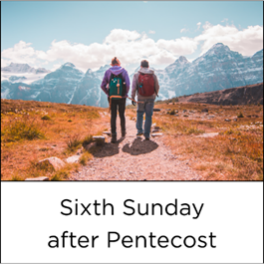 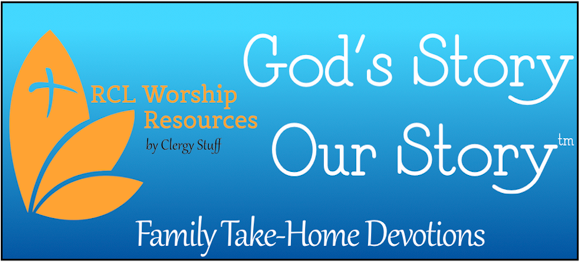 July 4, 2021
Mark 6:1-13Use this resource at home to guide your household’s daily devotions.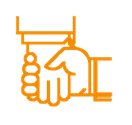 Pray: Light a candle. Open your devotion with prayer.God of wisdom, you sent your disciples on a mission of healing and proclamation, taking very littlewith them. Send us also in faith, knowing that we have everything we need by the power of your spirit. Amen.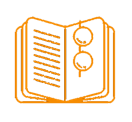 Read: Read the key verse from Sunday’s reading.Then Jesus said to them, “Prophets are not without honor, except in their hometown, and among their own kin, and in their own house.” (Mark 6:4) 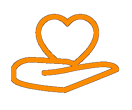 Reflect: Reflect on the scripture summary.When Jesus returned to his hometown, his family and friends were resistant to his words and deeds. They would never move past what they thought they knew about the little boy to see the man he had become. When Jesus sent his disciples out two by two to cast out unclean spirits and heal people, he challenged them to travel with far less than they would have believed necessary. They would have to move past what they thought they’d need to perform deeds they never could have imagined.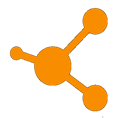 Connect: Connect in conversation with others in your household or community. What was a high point of your day? What was a low point?Share what happens when you return to your childhood home or hometown. If you rarely return to your hometown, why don’t you?How does it feel to go on a journey ill-equipped? For the littles: What’s the biggest journey you’ve ever taken?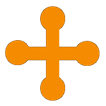 Bless: Close your devotion with a blessing.May God bless your journeys and equip you for the task. Amen.
             Do: By acting on what we learn, we make God’s word come alive. Do the following activity this week.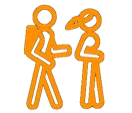     Plan a dream trip. Create a budget. Map a route. Plan your travel. Even if you never take this trip, just in researching the experience you will learn about the culture and geography of the place you desire to travel.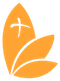             Go Deeper: Go to bit.ly/daily-devotions-rcl for the daily readings!Monday, Psalm 21; 2 Samuel 5:1-10; 2 Corinthians 11:16-33Tuesday, Psalm 21; 2 Samuel 5:11-16; James 5:7-12Wednesday, Psalm 21; 2 Samuel 5:17-25; John 7:1-9Thursday, Psalm 24; Exodus 25:10-22; Colossians 2:1-5Friday, Psalm 24; Exodus 37:1-16; Colossians 4:2-18Saturday, Psalm 24; Numbers 10:11-36; Luke 1:57-80